UCF Student Help GuideOnline Intent to Graduate FormLog in to myUCF >Student Self Service>Graduate StudentsChoose “Intent to Graduate: Apply” from drop down boxSelect an Academic Program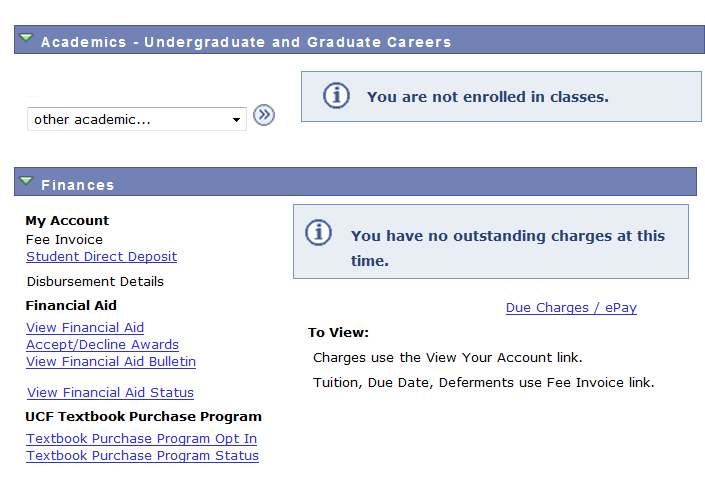 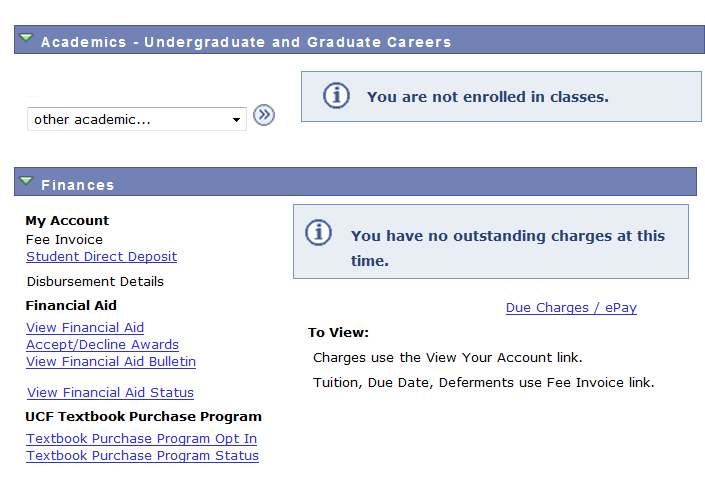 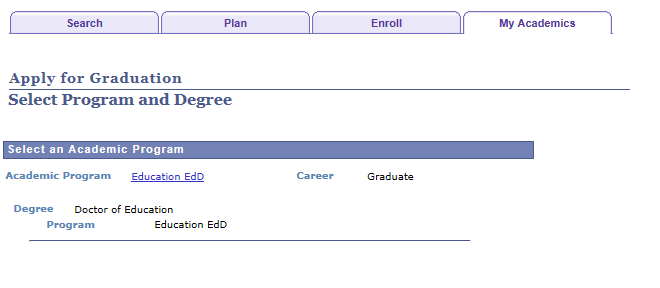 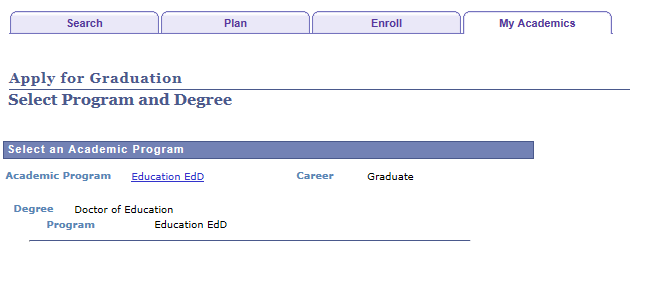 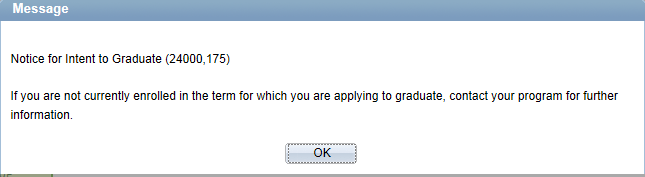 Click on OK buttonChoose Term and click continue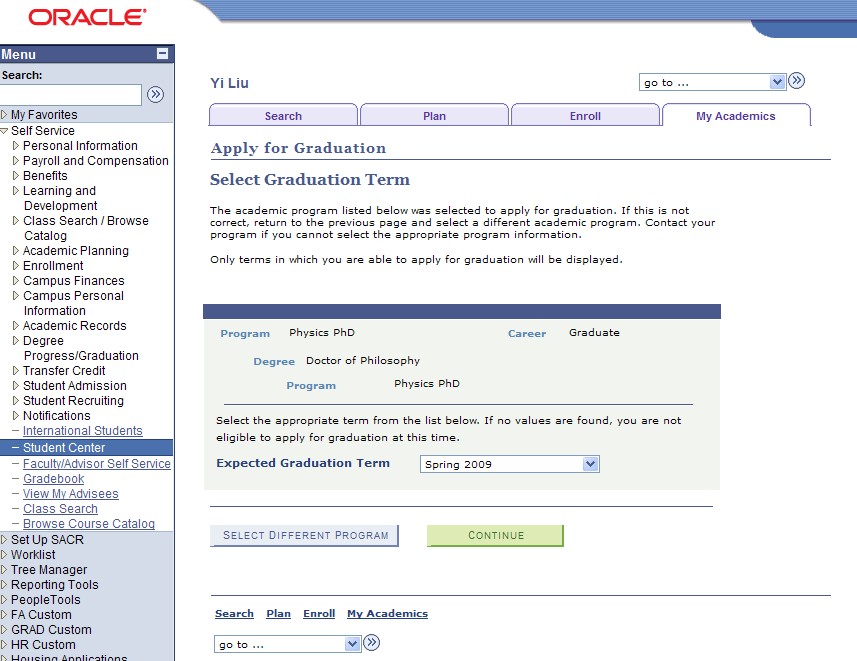 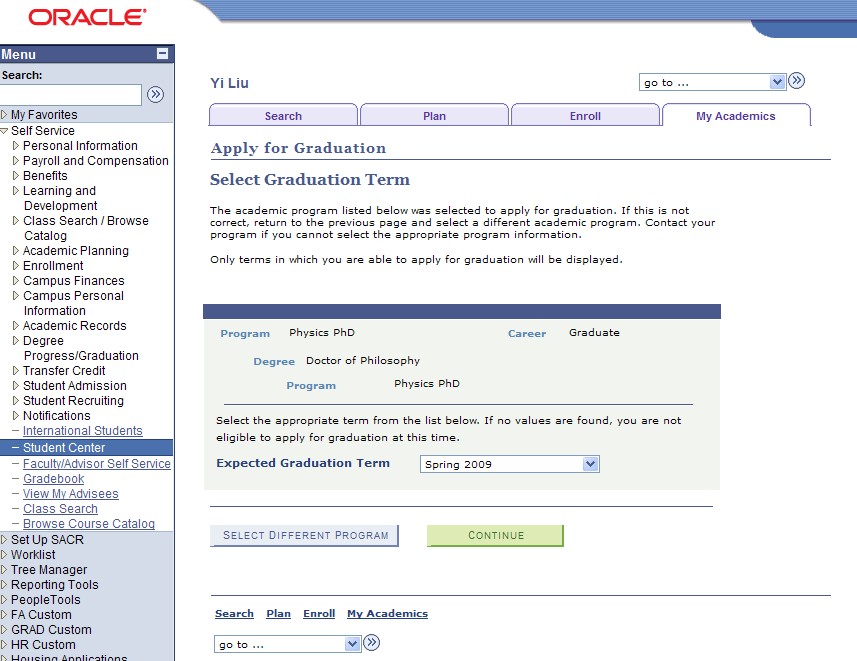 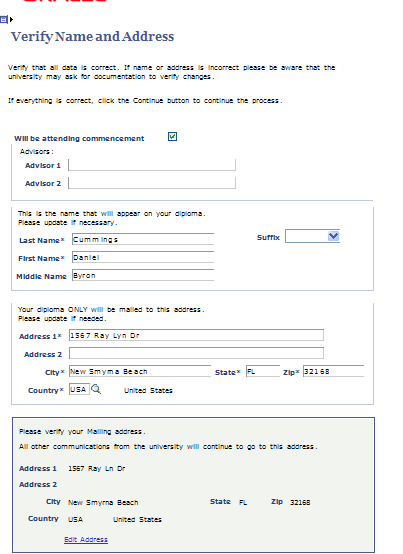 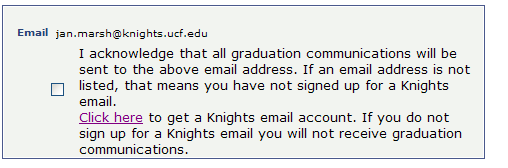 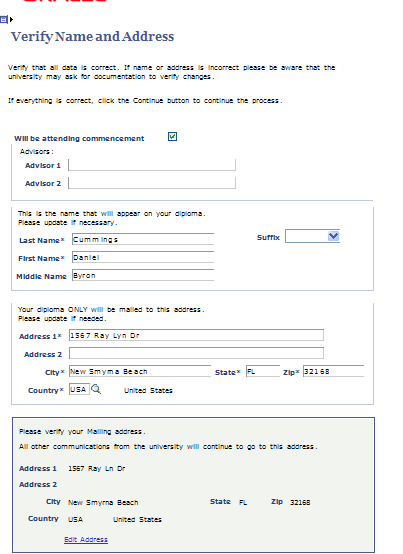 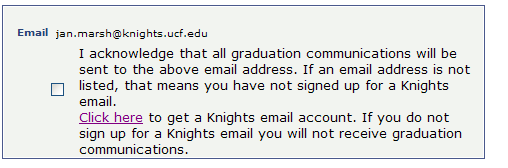 Check box if attending ceremonyList chair/co-chair of committee (doctoral) or advisor(s)for master’s  thesis and educational specialists.Diploma nameDiploma mailing addressMailing address      Must check box to continue to next pageIf you are a doctoral candidate or educational specialist candidate, neither box is checked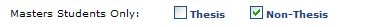 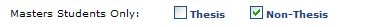 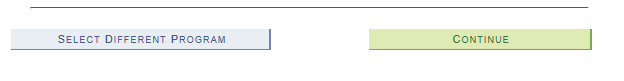 Verify information and click “Continue” buttonClick on survey(s) to complete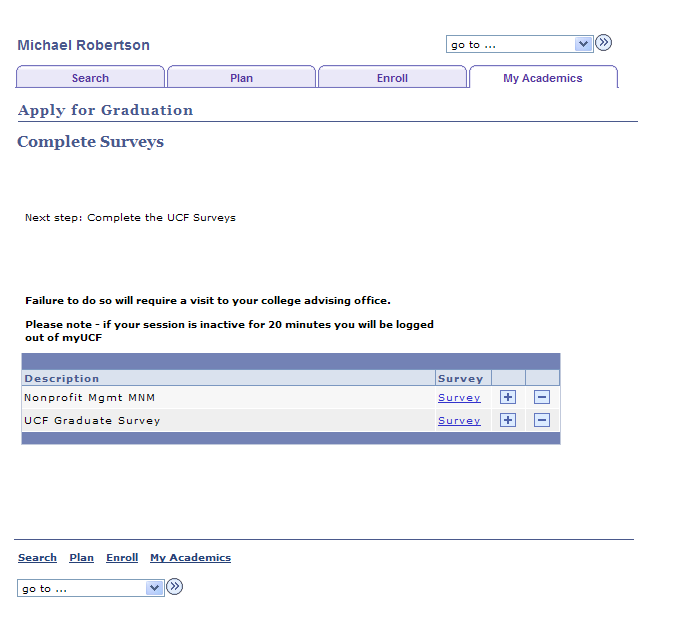 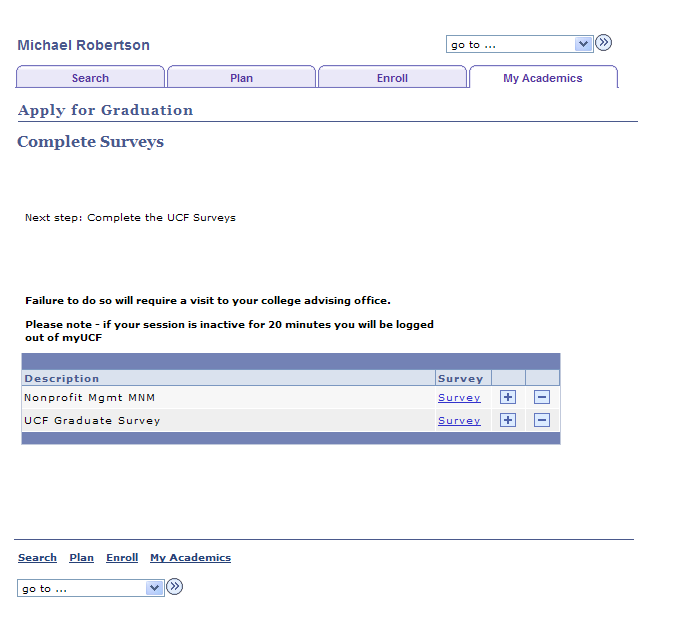 Surveys can be accessed after Online Intent to Graduate Form is submitted.Log in to myUCFChoose “Intent to Graduate: Survey” from drop down boxChoose appropriate survey (s) to complete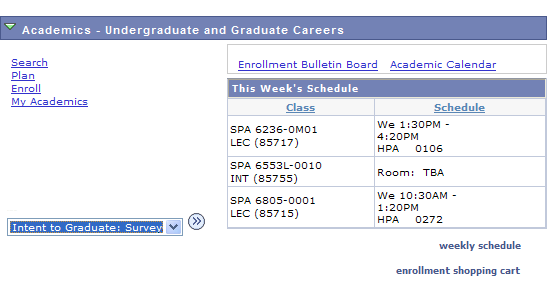 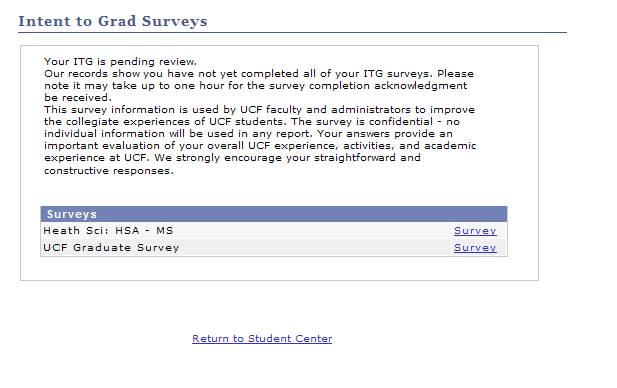 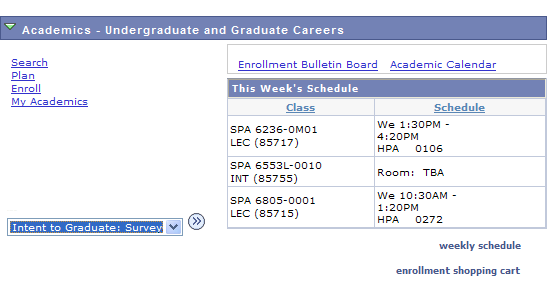 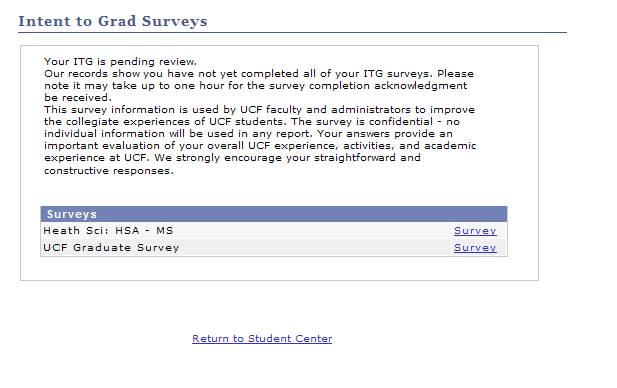 Not eligible to file ITGThis message will appear if you  are  not active in a program or have already filed  and Intent to Graduate Form for thecurrent term.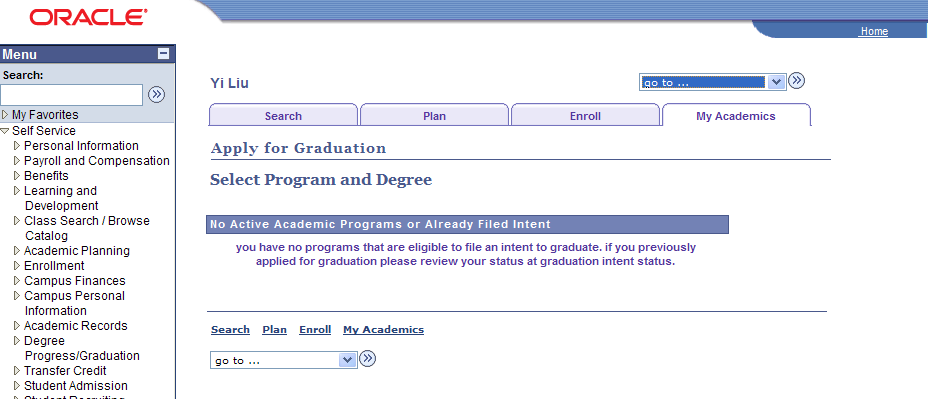 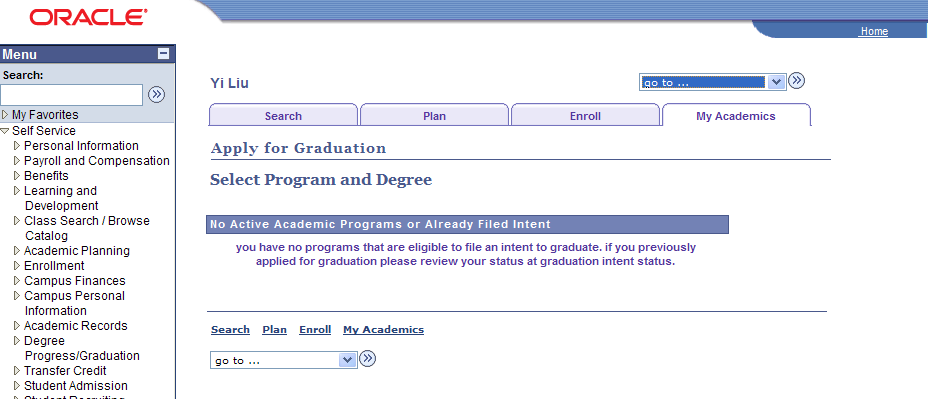 Student Review Intent to Graduate on myUCFChoose “Intent to Graduate: Status” from drop down box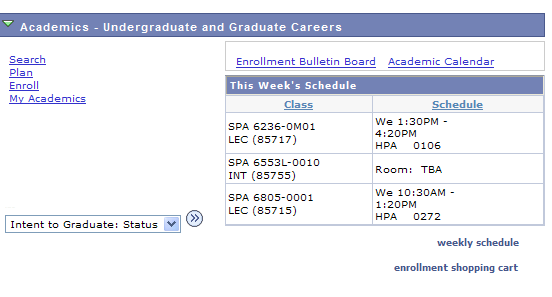 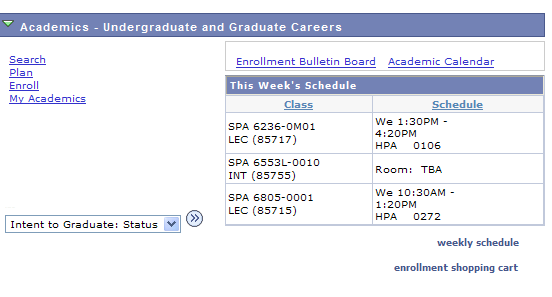 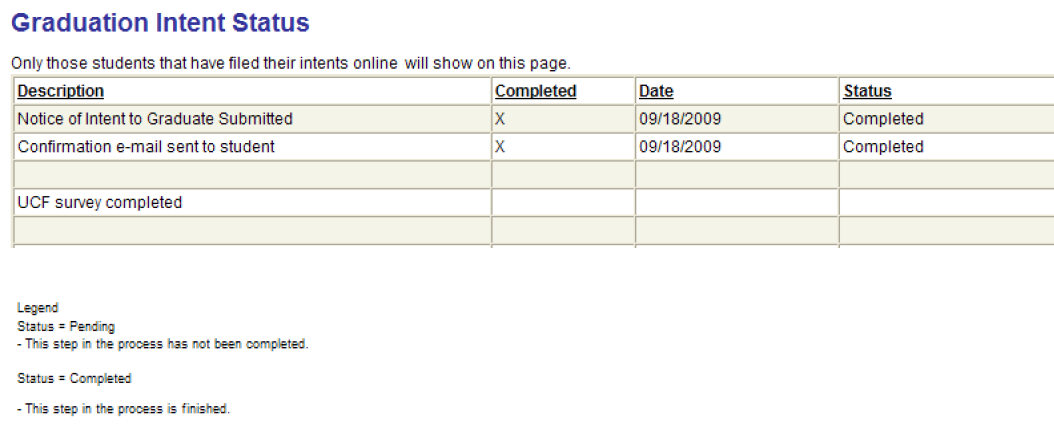 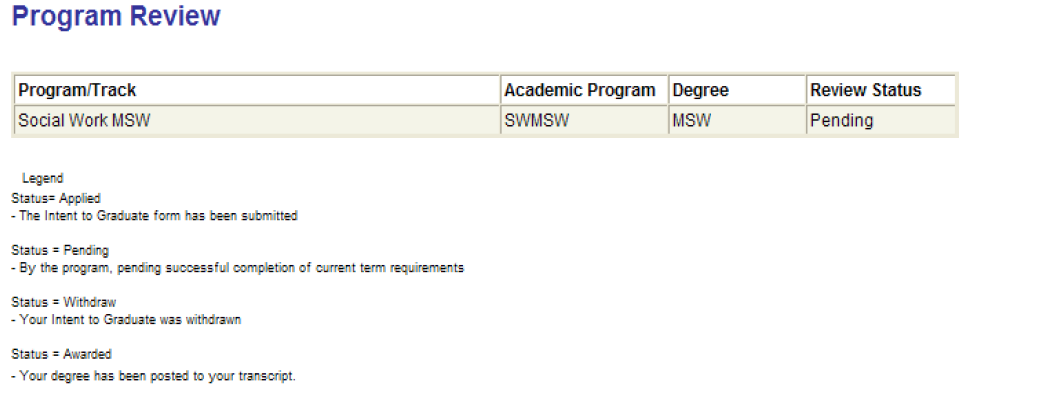 